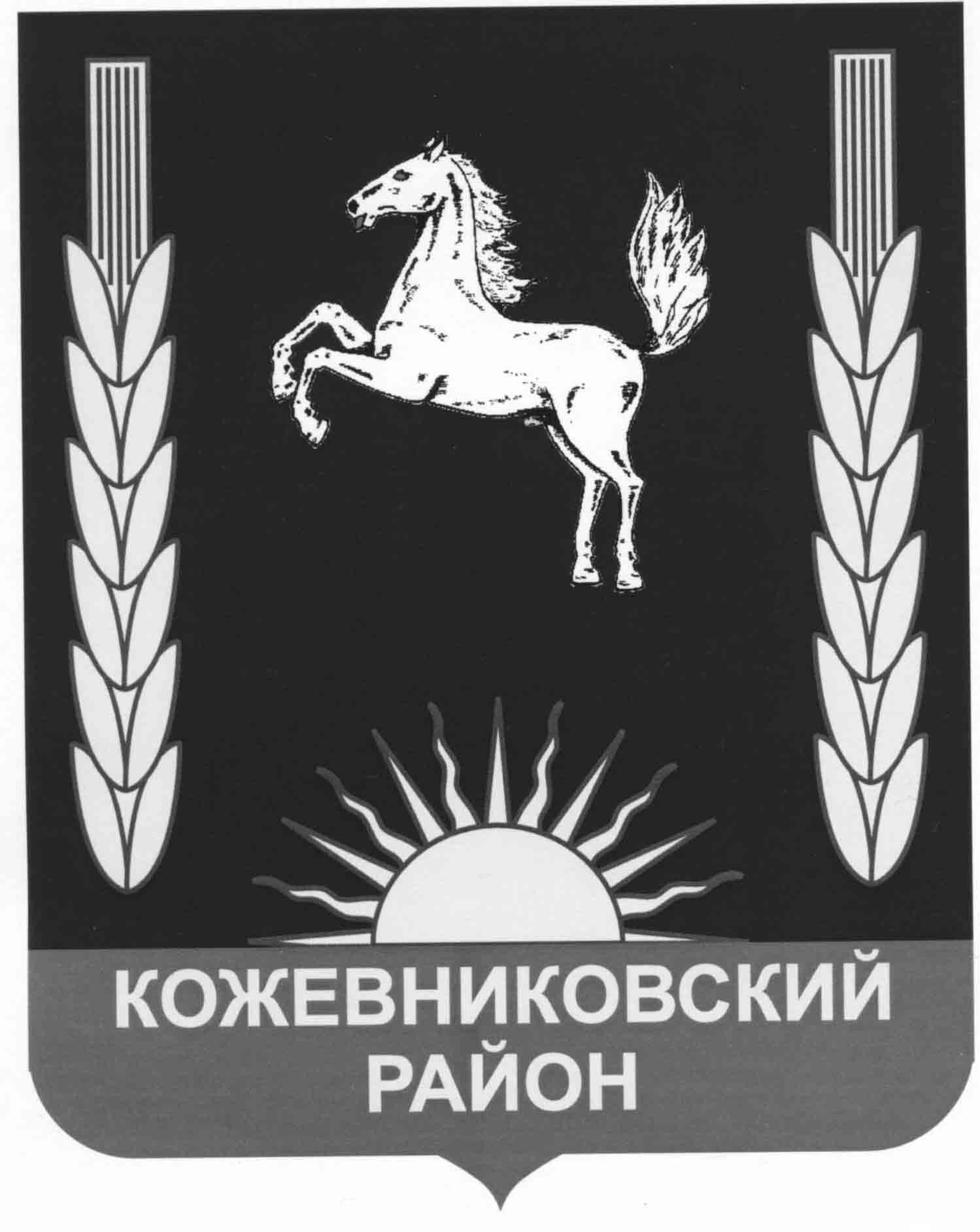 АДМИНИСТРАЦИЯ КОЖЕВНИКОВСКОГО РАЙОНАРАСПОРЯЖЕНИЕ21.02.2018г.                           с. Кожевниково Кожевниковского района Томской области                      № 81-рОб Административной  комиссии Кожевниковского районаВ соответствии с Законом Томской области от 24 ноября 2009 года № 260-ОЗ «Об административных комиссиях в Томской области», регламентом работы административной комиссии муниципального образования Кожевниковский район, утвержденным постановлением Администрации Кожевниковского района от 29.12.2009 г. № 1019/1,1.Утвердить новый состав административной комиссии муниципального образования Кожевниковский район согласно приложению к распоряжению.2.Отменить распоряжение Администрации Кожевниковского района от 17.01.2014 № 11-р «Об Административной  комиссии Кожевниковского района».3. Распоряжение  вступает в силу с даты его подписания.4. Разместить настоящее распоряжение на официальном сайте органов местного самоуправления Кожевниковского района.5.  Контроль за исполнением настоящего постановления возложить на заместителя Главы Кожевниковского района по экономике и финансам Кучера В.В.Состав административной комиссии Кожевниковского района                                                                                                  Приложение                                                                                                   к распоряжению Администрации                                                                                                  Кожевниковского района                                                                                                   от 21.02.2018г. № 81-р№ п/пФИОДолжность1.Ваина Надежда Львовнапенсионер2.Вишникина Светлана АлександровнаВедущий специалист Думы Кожевниковского района (по согласованию) 3.Жулина Регина АлексеевнаВедущий специалист – ответственный секретарь Административной комиссии Кожевниковского района4.Кудряшова Ксения АлексеевнаИнспектор по исполнению административного законодательства  ОМВД России по Кожевниковскому району (по согласованию)5.Кучер Владимир ВладимировичЗаместитель Главы Кожевниковского района по экономике и финансам6.Пономаренко Михаил ВладимировичНачальник отдела правовой и кадровой работы Администрации Кожевниковского района7.Ромашова Галина АнатольевнаВедущий специалист бюджетного отдела Управления финансов Администрации Кожевниковского района8.Савельева Вера ИвановнаГлавный специалист – юрист отдела правовой и кадровой работы  Администрации Кожевниковского района